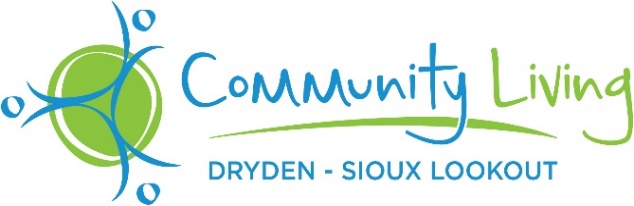 CasualsDirect Support Professional Positions Available:Dryden and Sioux LookoutIf you are looking for a rewarding career opportunity look no further than us!Community Living Dryden-Sioux Lookout has been providing support services to individuals living with developmental disabilities for over 60 years.As a casual employee, you can elect to take shifts that are flexible for your lifestyle with a competitive salary. You will have the opportunity to work in various settings and move into permanent Part time and Full-time work. You will be involved in recreational activities, employment supports, community events, residential and supported independent living care.Requirements:Provide overall supports and services through meeting individual outcomes as defined in the Person-Centered Plan.Ensuring safety and respect of the people receiving services.Responsible for contributing to the overall well-being and growth of the individual being supported. Applicants will be ready to work flexible hours, including evenings, nights, days, weekends and stats.Applicants will be ready to use their personal vehicle for work purposes.Wage Range:As stated per Collective AgreementInterested individuals may submit their resume by e-mail or fax to: Barb KirouacDirector of Human Resources, Quality Assurance and AdministrationCommunity Living Dryden-Sioux Lookoutbarbara.kirouac@cldsl.caNo Barriers…Just Life-